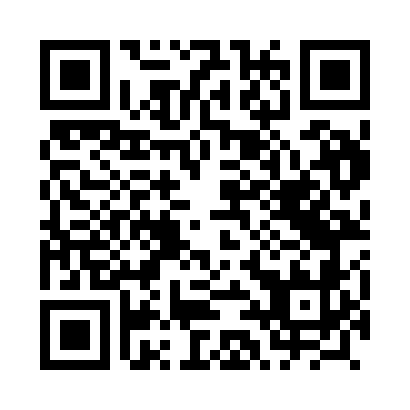 Prayer times for Brodniki, PolandWed 1 May 2024 - Fri 31 May 2024High Latitude Method: Angle Based RulePrayer Calculation Method: Muslim World LeagueAsar Calculation Method: HanafiPrayer times provided by https://www.salahtimes.comDateDayFajrSunriseDhuhrAsrMaghribIsha1Wed2:435:2212:566:068:3111:022Thu2:425:2012:566:078:3311:023Fri2:415:1812:566:088:3511:034Sat2:405:1612:566:098:3711:045Sun2:405:1412:566:118:3811:056Mon2:395:1212:566:128:4011:057Tue2:385:1012:566:138:4211:068Wed2:375:0912:566:148:4411:079Thu2:365:0712:566:158:4511:0710Fri2:365:0512:566:168:4711:0811Sat2:355:0312:566:178:4911:0912Sun2:345:0112:566:188:5111:1013Mon2:335:0012:566:198:5211:1014Tue2:334:5812:566:208:5411:1115Wed2:324:5612:566:218:5611:1216Thu2:314:5512:566:228:5711:1317Fri2:314:5312:566:238:5911:1318Sat2:304:5112:566:249:0111:1419Sun2:304:5012:566:259:0211:1520Mon2:294:4812:566:269:0411:1521Tue2:294:4712:566:269:0511:1622Wed2:284:4612:566:279:0711:1723Thu2:284:4412:566:289:0811:1824Fri2:274:4312:566:299:1011:1825Sat2:274:4212:566:309:1111:1926Sun2:264:4112:566:319:1311:2027Mon2:264:3912:566:319:1411:2028Tue2:254:3812:576:329:1511:2129Wed2:254:3712:576:339:1711:2230Thu2:254:3612:576:349:1811:2231Fri2:244:3512:576:349:1911:23